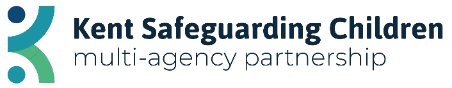 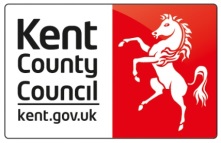 COUNTY LADO SERVICE- CHILDREN’S SAFEGUARDINGLADO REFERRAL FORM – for ProfessionalsPlease note that if you are unsure whether a referral should be made you can call the County LADO Service on 03000 410 888 and ask to speak with the LADO ENQUIRIES OFFICER who would be happy to advise you.For Office Use onlyNote: To be completed electronically and emailed as a ‘word document only’ to kentchildrenslado@kent.gov.uk All allegations (and where you are unsure) must be notified to the LADO within 1 working day (24 hours)Please ensure the child/ren are safeguarded by making a referral to the Childrens Social Work Services where appropriate.  This is separate from the County LADO Service referral.Date of referralSection A – only complete form if you can answer ‘Yes’ to Q1 and at least one of the other 4 questionsSection A – only complete form if you can answer ‘Yes’ to Q1 and at least one of the other 4 questionsDoes this person work in the wider children’s workforce in KENT [not  Bromley, Bexleyheath or Medway (Strood, Rochester, Chatham, Gillingham & Rainham)]Has this person met the Harm Threshold:Has this person met the Harm Threshold:Behaved in a way that has harmed a child or may have harmed a child?Possibly committed an offence against or related to a child?Behaved towards a child or children in a way that indicates that he or she would pose a risk of harm to children if they work regularly or closely with them?Behaved in a way that indicates they may not be suitable to work with children?  (includes transfer of risk, risk by association)Section B - The Person Being Referred (if more than one person involved, please complete separate forms)*Sections are mandatory, and every effort should be made to complete before submitting the referral.  If key data is missing the referral may be returned to you due to the County LADO Service not being able to proceed.	Section B - The Person Being Referred (if more than one person involved, please complete separate forms)*Sections are mandatory, and every effort should be made to complete before submitting the referral.  If key data is missing the referral may be returned to you due to the County LADO Service not being able to proceed.	Section B - The Person Being Referred (if more than one person involved, please complete separate forms)*Sections are mandatory, and every effort should be made to complete before submitting the referral.  If key data is missing the referral may be returned to you due to the County LADO Service not being able to proceed.	Section B - The Person Being Referred (if more than one person involved, please complete separate forms)*Sections are mandatory, and every effort should be made to complete before submitting the referral.  If key data is missing the referral may be returned to you due to the County LADO Service not being able to proceed.	Section B - The Person Being Referred (if more than one person involved, please complete separate forms)*Sections are mandatory, and every effort should be made to complete before submitting the referral.  If key data is missing the referral may be returned to you due to the County LADO Service not being able to proceed.	Section B - The Person Being Referred (if more than one person involved, please complete separate forms)*Sections are mandatory, and every effort should be made to complete before submitting the referral.  If key data is missing the referral may be returned to you due to the County LADO Service not being able to proceed.	Section B - The Person Being Referred (if more than one person involved, please complete separate forms)*Sections are mandatory, and every effort should be made to complete before submitting the referral.  If key data is missing the referral may be returned to you due to the County LADO Service not being able to proceed.	Section B - The Person Being Referred (if more than one person involved, please complete separate forms)*Sections are mandatory, and every effort should be made to complete before submitting the referral.  If key data is missing the referral may be returned to you due to the County LADO Service not being able to proceed.	Section B - The Person Being Referred (if more than one person involved, please complete separate forms)*Sections are mandatory, and every effort should be made to complete before submitting the referral.  If key data is missing the referral may be returned to you due to the County LADO Service not being able to proceed.	Section B - The Person Being Referred (if more than one person involved, please complete separate forms)*Sections are mandatory, and every effort should be made to complete before submitting the referral.  If key data is missing the referral may be returned to you due to the County LADO Service not being able to proceed.	Section B - The Person Being Referred (if more than one person involved, please complete separate forms)*Sections are mandatory, and every effort should be made to complete before submitting the referral.  If key data is missing the referral may be returned to you due to the County LADO Service not being able to proceed.	Section B - The Person Being Referred (if more than one person involved, please complete separate forms)*Sections are mandatory, and every effort should be made to complete before submitting the referral.  If key data is missing the referral may be returned to you due to the County LADO Service not being able to proceed.	Section B - The Person Being Referred (if more than one person involved, please complete separate forms)*Sections are mandatory, and every effort should be made to complete before submitting the referral.  If key data is missing the referral may be returned to you due to the County LADO Service not being able to proceed.	Section B - The Person Being Referred (if more than one person involved, please complete separate forms)*Sections are mandatory, and every effort should be made to complete before submitting the referral.  If key data is missing the referral may be returned to you due to the County LADO Service not being able to proceed.	Full name of Person being referred *Full name of Person being referred *Date of Birth * / ageDate of Birth * / ageDate of Birth * / ageDate of Birth * / agePrevious names known (including maiden/aliases)*Record unknown if do not have the informationPrevious names known (including maiden/aliases)*Record unknown if do not have the informationIF A FOSTER CARER-Do they have a partner?IF A FOSTER CARER-Do they have a partner?IF A FOSTER CARER-Do they have a partner?IF A FOSTER CARER-Do they have a partner?Previous names known (including maiden/aliases)*Record unknown if do not have the informationPrevious names known (including maiden/aliases)*Record unknown if do not have the informationFull Name of partnerFull Name of partnerFull Name of partnerFull Name of partnerGender *Gender *Partner’s Date of Birth *Partner’s Date of Birth *Partner’s Date of Birth *Partner’s Date of Birth *Home Address *Home Address *Disability (if known)Disability (if known)Disability (if known)Disability (if known)Home Address *Home Address *EthnicityEthnicityEthnicityEthnicityEmployer’s name and address (including Agency & Voluntary organisations) *Employer’s name and address (including Agency & Voluntary organisations) *Job Title /Role *Job Title /Role *Start date of current employment *Start date of current employment *Start date of current employment *Start date of current employment *Start date of current employment *What contact does the person have with children in that role?	What contact does the person have with children in that role?	Is this their main/substantive role? Is this their main/substantive role? Does the person have any other contact (through work/volunteering with children?) Please provide details if knownDoes the person have any other contact (through work/volunteering with children?) Please provide details if knownDoes the person have any other contact (through work/volunteering with children?) Please provide details if knownDoes the person have any other contact (through work/volunteering with children?) Please provide details if knownDoes the person have any other contact (through work/volunteering with children?) Please provide details if knownIs the person aware that a referral has been made to the LADO?	Is the person aware that a referral has been made to the LADO?	Is the person aware that a referral has been made to the LADO?	Is the person aware that a referral has been made to the LADO?	Is the person aware that a referral has been made to the LADO?	Is the person aware that a referral has been made to the LADO?	Have there been previous concerns or allegations against this person? If yes, please give details Have there been previous concerns or allegations against this person? If yes, please give details Have there been previous concerns or allegations against this person? If yes, please give details Have there been previous concerns or allegations against this person? If yes, please give details Have there been previous concerns or allegations against this person? If yes, please give details Does this person live with children?Does this person live with children?Does this person live with children?Does this person live with children?Does this person live with children?Does this person live with children?Section C - Details of Child Involved (if applicable) or adult (if historical)Section C - Details of Child Involved (if applicable) or adult (if historical)Section C - Details of Child Involved (if applicable) or adult (if historical)Section C - Details of Child Involved (if applicable) or adult (if historical)Section C - Details of Child Involved (if applicable) or adult (if historical)Section C - Details of Child Involved (if applicable) or adult (if historical)Section C - Details of Child Involved (if applicable) or adult (if historical)Section C - Details of Child Involved (if applicable) or adult (if historical)Section C - Details of Child Involved (if applicable) or adult (if historical)Section C - Details of Child Involved (if applicable) or adult (if historical)Section C - Details of Child Involved (if applicable) or adult (if historical)Section C - Details of Child Involved (if applicable) or adult (if historical)Section C - Details of Child Involved (if applicable) or adult (if historical)Section C - Details of Child Involved (if applicable) or adult (if historical)Full name of ChildFull name of ChildDate of BirthDate of BirthDate of BirthGenderDisability Disability Disability If Yes:         If Yes:         If Yes:         If Yes:         EthnicityEthnicitySEN  SEN  SEN  If Yes:         If Yes:         If Yes:         If Yes:         Home AddressHome AddressIs this child in care?Is this child in care?Is this child in care?Details of Parents or Local Authority (and social worker) if child is in careDetails of Parents or Local Authority (and social worker) if child is in careAre parents or social worker aware of incident?Are parents or social worker aware of incident?Are parents or social worker aware of incident?Section D - DETAILS OF THE ALLEGATION/CONCERNSection D - DETAILS OF THE ALLEGATION/CONCERNSection D - DETAILS OF THE ALLEGATION/CONCERNSection D - DETAILS OF THE ALLEGATION/CONCERNSection D - DETAILS OF THE ALLEGATION/CONCERNSection D - DETAILS OF THE ALLEGATION/CONCERNSection D - DETAILS OF THE ALLEGATION/CONCERNSection D - DETAILS OF THE ALLEGATION/CONCERNSection D - DETAILS OF THE ALLEGATION/CONCERNSection D - DETAILS OF THE ALLEGATION/CONCERNSection D - DETAILS OF THE ALLEGATION/CONCERNSection D - DETAILS OF THE ALLEGATION/CONCERNSection D - DETAILS OF THE ALLEGATION/CONCERNSection D - DETAILS OF THE ALLEGATION/CONCERNWhat is the nature of the allegation, concern or harm caused or posed by this individual? What is the nature of the allegation, concern or harm caused or posed by this individual? What is the nature of the allegation, concern or harm caused or posed by this individual? What is the nature of the allegation, concern or harm caused or posed by this individual? Has child been harmed or sustained an injury?Has child been harmed or sustained an injury?Is this a historical allegation?Is this a historical allegation?Is this a historical allegation?Please provide details of incident that have given rise to the concerns (please provide as much information as possible including details of any other children involved, injuries/harm suffered, dates and location, details of any witnesses and any actions/decision that have been taken)Date, time and location of Incident*:                                                  Details:Any Actions taken so far?	Please note it is expected the MOS is informed about an allegation made against them and to work transparently and timely with them.  If MOS has not been informed at the point of the referral, possibly due to safeguarding reasons, the LADO will discuss with the referrer how and when this should be undertaken.Please provide details of incident that have given rise to the concerns (please provide as much information as possible including details of any other children involved, injuries/harm suffered, dates and location, details of any witnesses and any actions/decision that have been taken)Date, time and location of Incident*:                                                  Details:Any Actions taken so far?	Please note it is expected the MOS is informed about an allegation made against them and to work transparently and timely with them.  If MOS has not been informed at the point of the referral, possibly due to safeguarding reasons, the LADO will discuss with the referrer how and when this should be undertaken.Please provide details of incident that have given rise to the concerns (please provide as much information as possible including details of any other children involved, injuries/harm suffered, dates and location, details of any witnesses and any actions/decision that have been taken)Date, time and location of Incident*:                                                  Details:Any Actions taken so far?	Please note it is expected the MOS is informed about an allegation made against them and to work transparently and timely with them.  If MOS has not been informed at the point of the referral, possibly due to safeguarding reasons, the LADO will discuss with the referrer how and when this should be undertaken.Please provide details of incident that have given rise to the concerns (please provide as much information as possible including details of any other children involved, injuries/harm suffered, dates and location, details of any witnesses and any actions/decision that have been taken)Date, time and location of Incident*:                                                  Details:Any Actions taken so far?	Please note it is expected the MOS is informed about an allegation made against them and to work transparently and timely with them.  If MOS has not been informed at the point of the referral, possibly due to safeguarding reasons, the LADO will discuss with the referrer how and when this should be undertaken.Please provide details of incident that have given rise to the concerns (please provide as much information as possible including details of any other children involved, injuries/harm suffered, dates and location, details of any witnesses and any actions/decision that have been taken)Date, time and location of Incident*:                                                  Details:Any Actions taken so far?	Please note it is expected the MOS is informed about an allegation made against them and to work transparently and timely with them.  If MOS has not been informed at the point of the referral, possibly due to safeguarding reasons, the LADO will discuss with the referrer how and when this should be undertaken.Please provide details of incident that have given rise to the concerns (please provide as much information as possible including details of any other children involved, injuries/harm suffered, dates and location, details of any witnesses and any actions/decision that have been taken)Date, time and location of Incident*:                                                  Details:Any Actions taken so far?	Please note it is expected the MOS is informed about an allegation made against them and to work transparently and timely with them.  If MOS has not been informed at the point of the referral, possibly due to safeguarding reasons, the LADO will discuss with the referrer how and when this should be undertaken.Please provide details of incident that have given rise to the concerns (please provide as much information as possible including details of any other children involved, injuries/harm suffered, dates and location, details of any witnesses and any actions/decision that have been taken)Date, time and location of Incident*:                                                  Details:Any Actions taken so far?	Please note it is expected the MOS is informed about an allegation made against them and to work transparently and timely with them.  If MOS has not been informed at the point of the referral, possibly due to safeguarding reasons, the LADO will discuss with the referrer how and when this should be undertaken.Please provide details of incident that have given rise to the concerns (please provide as much information as possible including details of any other children involved, injuries/harm suffered, dates and location, details of any witnesses and any actions/decision that have been taken)Date, time and location of Incident*:                                                  Details:Any Actions taken so far?	Please note it is expected the MOS is informed about an allegation made against them and to work transparently and timely with them.  If MOS has not been informed at the point of the referral, possibly due to safeguarding reasons, the LADO will discuss with the referrer how and when this should be undertaken.Please provide details of incident that have given rise to the concerns (please provide as much information as possible including details of any other children involved, injuries/harm suffered, dates and location, details of any witnesses and any actions/decision that have been taken)Date, time and location of Incident*:                                                  Details:Any Actions taken so far?	Please note it is expected the MOS is informed about an allegation made against them and to work transparently and timely with them.  If MOS has not been informed at the point of the referral, possibly due to safeguarding reasons, the LADO will discuss with the referrer how and when this should be undertaken.Please provide details of incident that have given rise to the concerns (please provide as much information as possible including details of any other children involved, injuries/harm suffered, dates and location, details of any witnesses and any actions/decision that have been taken)Date, time and location of Incident*:                                                  Details:Any Actions taken so far?	Please note it is expected the MOS is informed about an allegation made against them and to work transparently and timely with them.  If MOS has not been informed at the point of the referral, possibly due to safeguarding reasons, the LADO will discuss with the referrer how and when this should be undertaken.Please provide details of incident that have given rise to the concerns (please provide as much information as possible including details of any other children involved, injuries/harm suffered, dates and location, details of any witnesses and any actions/decision that have been taken)Date, time and location of Incident*:                                                  Details:Any Actions taken so far?	Please note it is expected the MOS is informed about an allegation made against them and to work transparently and timely with them.  If MOS has not been informed at the point of the referral, possibly due to safeguarding reasons, the LADO will discuss with the referrer how and when this should be undertaken.Please provide details of incident that have given rise to the concerns (please provide as much information as possible including details of any other children involved, injuries/harm suffered, dates and location, details of any witnesses and any actions/decision that have been taken)Date, time and location of Incident*:                                                  Details:Any Actions taken so far?	Please note it is expected the MOS is informed about an allegation made against them and to work transparently and timely with them.  If MOS has not been informed at the point of the referral, possibly due to safeguarding reasons, the LADO will discuss with the referrer how and when this should be undertaken.Please provide details of incident that have given rise to the concerns (please provide as much information as possible including details of any other children involved, injuries/harm suffered, dates and location, details of any witnesses and any actions/decision that have been taken)Date, time and location of Incident*:                                                  Details:Any Actions taken so far?	Please note it is expected the MOS is informed about an allegation made against them and to work transparently and timely with them.  If MOS has not been informed at the point of the referral, possibly due to safeguarding reasons, the LADO will discuss with the referrer how and when this should be undertaken.Please provide details of incident that have given rise to the concerns (please provide as much information as possible including details of any other children involved, injuries/harm suffered, dates and location, details of any witnesses and any actions/decision that have been taken)Date, time and location of Incident*:                                                  Details:Any Actions taken so far?	Please note it is expected the MOS is informed about an allegation made against them and to work transparently and timely with them.  If MOS has not been informed at the point of the referral, possibly due to safeguarding reasons, the LADO will discuss with the referrer how and when this should be undertaken.Section E - Details of Person completing this form.Section E - Details of Person completing this form.Section E - Details of Person completing this form.Section E - Details of Person completing this form.Section E - Details of Person completing this form.Section E - Details of Person completing this form.Section E - Details of Person completing this form.Section E - Details of Person completing this form.Section E - Details of Person completing this form.Section E - Details of Person completing this form.Section E - Details of Person completing this form.Section E - Details of Person completing this form.Section E - Details of Person completing this form.Section E - Details of Person completing this form.Your name *Your name *Your name *Your Role *Your Role *Your Role *Telephone Number *Telephone Number *Telephone Number *Email address: *Email address: *Email address: *Organisation Name and Address *Organisation Name and Address *Organisation Name and Address *Are you the person with lead responsibility for allegation management in your organisation?Are you the person with lead responsibility for allegation management in your organisation?Are you the person with lead responsibility for allegation management in your organisation?If no, what is the name and contact details of your lead person?If no, what is the name and contact details of your lead person?If no, what is the name and contact details of your lead person?Section FSection FSection FSection FLADO Scoping and rationaleLADO Scoping and rationaleLADO Scoping and rationaleLADO Scoping and rationaleName of allocated LADODoes this referral meet the threshold for LADO procedure?What is the categorisation?(Allegation, Consultation or For information only)Advice given with Rationale around:Immediate safeguardsTriangulation of known information – context, searches, complicating factorsWelfare supportNext steps/sign posting(using the Quality Assurance Practice framework)Search ResultsMOS -YP -SETTING -MOS -YP -SETTING -MOS -YP -SETTING -Liberi ID (MOS)Liberi ID (Child)